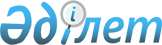 О внесении изменений и дополнений в некоторые решения Правительства Республики КазахстанПостановление Правительства Республики Казахстан от 4 мая 2018 года № 239.
      Правительство Республики Казахстан ПОСТАНОВЛЯЕТ:
      1. Утвердить прилагаемые изменения и дополнения, которые вносятся в некоторые решения Правительства Республики Казахстан (далее – изменения и дополнения).
      2. Настоящее постановление вводится в действие со дня его первого официального опубликования и распространяется на правоотношения, возникшие с 1 января 2018 года.
      Абзац девятый пункта 2 изменений и дополнений вводится в действие со дня первого официального опубликования настоящего постановления.
      Абзацы двенадцатый и тринадцатый пункта 2 изменений и дополнений вводятся в действие с 1 апреля 2017 года.
      Абзацы четырнадцатый, пятнадцатый, шестнадцатый, семнадцатый, восемнадцатый, девятнадцатый, двадцатый, двадцать первый, двадцать второй, двадцать третий, двадцать четвертый, двадцать пятый, двадцать шестой, двадцать седьмой, двадцать восьмой, двадцать девятый, тридцатый, тридцать первый, тридцать второй, тридцать третий, тридцать четвертый, тридцать пятый, тридцать шестой, тридцать седьмой, тридцать восьмой, тридцать девятый, сороковой, сорок первый, сорок второй, сорок третий, сорок четвертый и сорок пятый пункта 2 изменений и дополнений вводятся в действие с 1 января 2019 года.
      Сноска. Пункт 2 с изменением, внесенным постановлением Правительства РК от 09.10.2018 № 624 (вводится в действие со дня его первого официального опубликования).

 Изменения и дополнения, которые вносятся в некоторые решения Правительства Республики Казахстан
      1. Утратил силу постановлением Правительства РК от 21.08.2020 № 530.
      2. Утратил силу постановлением Правительства РК от 30.06.2023 № 528 (вводится в действие с 01.07.2023). 
      3. Утратил силу постановлением Правительства РК от 30.06.2023 № 528 (вводится в действие с 01.07.2023).
					© 2012. РГП на ПХВ «Институт законодательства и правовой информации Республики Казахстан» Министерства юстиции Республики Казахстан
				
      Премьер-МинистрРеспублики Казахстан 

Б. Сагинтаев
Утверждены
постановлением Правительства
Республики Казахстан
от 4 мая 2018 года № 239